Załącznik Nr 1 do SWZ (pieczęć firmy)	miejscowość, data 	FORMULARZ OFERTOWYOfertę składa:Nazwa Wykonawcy:.......................................................................................................Adres:…………...............................................................................................................Województwo:................................................................................................................ Powiat:............................................................................................................................Tel./Fax. .........................................................................................................................REGON:………………………………………..NIP:..........................................................Adres e - mail: ……………………………………………………………………...…………Osoba upoważniona do kontaktów:................................................................................Odpowiadając na ogłoszenie o zamówieniu w postępowaniu prowadzonym w trybie podstawowym bez negocjacji na podstawie art. 275 pkt 1) na realizację Zadania pn.:                  „Modernizacja i wyposażenie infrastruktury kulturalnej na terenie Gminy Kluczewsko”- Znak sprawy: IRL.271.1.3.2024 przedkładam  (-y) niniejszą ofertę oświadczając, że akceptujemy w całości wszystkie warunki zawarte w Specyfikacji Warunków Zamówienia (SWZ).Niniejszą ofertę przedkładam (-y) na:Część I zamówienia: …………………….  (wpisać „TAK” lub „NIE”)Część II zamówienia: ……………………  (wpisać „TAK” lub „NIE”)Oferuję/my wykonanie przedmiotu zamówienia zgodnie z opisem zawartym w SWZ:  1) W odniesieniu do Części I zamówienia (jeśli dotyczy) za łączne wynagrodzenie, które stanowi sumę wynagrodzeń, o których mowa w ppkt a) - e) w kwocie:brutto (z Vat) ...............................................................................................................słownie: ....................................................................................................................... w tym:a) Zadanie 1 -  Termomodernizacja i remont budynku świetlicy wiejskiej w miejscowości Stanowiska:   Cena brutto …………………….. zł   (słownie: ……………………………………………………………………………………………………………………….. zł )b) Zadanie 2 -  Termomodernizacja i remont budynków świetlic wiejskich w miejscowości Rzewuszyce:   Cena brutto …………………….. zł   (słownie: ……………………………………………………………………………………………………………………….. zł )c) Zadanie 3 – Termomodernizacja i remont budynku świetlicy wiejskiej w miejscowości Bobrowniki:   Cena brutto …………………….. zł   (słownie: ……………………………………………………………………………………………………………………….. zł )d) Zadanie 4 – Remont budynku świetlicy wiejskiej w miejscowości Łapczyna Wola:   Cena brutto …………………….. zł   (słownie: ……………………………………………………………………………………………………………………….. zł )e) Zadanie 5 – Remont budynku świetlicy wiejskiej w miejscowości Rączki:   Cena brutto …………………….. zł   (słownie: ……………………………………………………………………………………………………………………….. zł )2) W odniesieniu do Części II zamówienia (jeśli dotyczy) za łączne wynagrodzenie brutto w kwocie:brutto (z Vat) ...............................................................................................................słownie: ....................................................................................................................... w tym: a) Zadanie 1 -  Zakup wraz z dostawą wyposażenia kuchni w budynku świetlicy wiejskiej w miejscowości Brzeście:Tabela 1. Formularz cenowy – świetlica wiejska Brzeście.b) Zadanie 2 -  Zakup wraz z dostawą wyposażenia kuchni w budynku świetlicy wiejskiej w miejscowości Kolonia Mrowina:Tabela 2. Formularz cenowy – świetlica wiejska Kolonia Mrowina.Oświadczam/my, że w odniesieniu do Części II zamówienia oferuję/-emy wyposażenie o parametrach zgodnych z Załącznikiem Nr 12 do SWZ – Szczegółowy Opis Przedmiotu Zamówienia.2. WARUNKI PŁATNOŚCI - zgodnie z projektami umów stanowiącymi:  Załącznik Nr 7a do SWZ w odniesieniu do Części I zamówienia i Załącznik Nr 7b do SWZ w odniesieniu do Części II zamówienia, które Wykonawca akceptuje.3. TERMIN WYKONANIA ZAMÓWIENIA - zgodnie z projektami umów stanowiącymi: Załącznik Nr 7a do SWZ w odniesieniu do Części I zamówienia i Załącznik Nr 7b do SWZ w odniesieniu do Części II zamówienia, które Wykonawca akceptuje.4. Oświadczamy, że zapoznałem/liśmy się ze Specyfikacją Warunków Zamówienia wraz                                       z załączonymi do niej dokumentami oraz zdobyliśmy wszelkie konieczne informacje potrzebne do właściwego przygotowania oferty, uwzględniliśmy wszystkie warunki tam zawarte oraz inne koszty niezbędne do poniesienia dla prawidłowego wykonania zamówienia.Przyjmujemy przekazane dokumenty bez zastrzeżeń i zobowiązujemy się do wykonania całości przedmiotu zamówienia zgodnie z warunkami w nich zawartymi.5. Oświadczam/my, że uważamy się za związanych niniejszą ofertą na czas wskazany                                       w Specyfikacji Warunków Zamówienia.6. Oświadczam/my, że wzór umowy dla danej części, na którą składamy ofertę został przez nas zaakceptowany i zobowiązuję/my się w przypadku wyboru naszej oferty do zawarcia umowy na wymienionych w nim warunkach w miejscu i terminie wyznaczonym przez Zamawiającego.7. Wadium o wartości:W odniesieniu do Części I zamówienia  - …………, zł (słownie:… …………………………………..); W odniesieniu do Części II zamówienia – nie dotyczy;wnieśliśmy w dniu ................................. w formie......................................................................Dokument potwierdzający wniesienie wadium załączamy do oferty.8. Oświadczam/my, że wybór naszej oferty NIE BĘDZIE prowadzić do powstania u Zamawiającego obowiązku podatkowego na podstawie ustawy z dnia 11 marca 2004r. o podatku od towarów i usług (tj. Dz. U. z 2024 r. poz. 361)*Jeżeli wybór oferty BĘDZIE prowadzić na podstawie ustawy z dnia 11 marca 2004 r. o podatku od towarów i usług do powstania u Zamawiającego obowiązku podatkowego należy wskazać:1)  nazwę (rodzaj) towaru lub usługi, których dostawa lub świadczenie będą prowadziły do powstania obowiązku podatkowego ………………….; 2)  wartość towaru lub usługi objętego obowiązkiem podatkowym Zamawiającego, bez kwoty podatku …………………….; 3)  stawkę podatku od towarów i usług, która zgodnie z wiedzą Wykonawcy, będzie miała zastosowanie ………..….* * (niepotrzebne skreślić) Uwaga: W sytuacji, gdy Wykonawca nie dokona stosownych skreśleń Zamawiający przyjmie, że wybór oferty Wykonawcy NIE BĘDZIE prowadzić do powstania u Zamawiającego obowiązku podatkowego9.  Oświadczenie w zakresie wypełniania obowiązku informacyjnegoOświadczam, że wypełniłem obowiązki informacyjne przewidziane w art. 13 lub art. 14 rozporządzenia Parlamentu Europejskiego i Rady (UE) 2016/679 z dnia 27 kwietnia 2016r.       w sprawie ochrony osób fizycznych w związku z przetwarzaniem danych osobowych i w sprawie swobodnego przepływu takich danych oraz uchylenia dyrektywy 95/46/WE (ogólne rozporządzenie o ochronie danych) (Dz. Urz. UE L 119 z 04.05.2016, str. 1). (zwanym dalej RODO) wobec osób fizycznych, od których dane osobowe bezpośrednio lub pośrednio pozyskałem w celu ubiegania się o udzielenie zamówienia publicznego w niniejszym postępowaniu.Uwaga: W przypadku gdy Wykonawca nie przekazuje danych osobowych innych niż bezpośrednio jego dotyczących lub zachodzi wyłączenie stosowania obowiązku informacyjnego, stosownie do art. 13 ust. 4 lub art. 14 ust. 5 RODO treści oświadczenia Wykonawca nie składa (wówczas Wykonawca dokona wykreślenia treści oświadczenia w Formularzu ofertowym).10. Następujące części zamówienia powierzymy podwykonawcom (jeżeli dotyczy):W odniesieniu do Części I zamówienia:W odniesieniu do Części II zamówienia:W przypadku, kiedy Wykonawca nie dokona opisu powierzonej części zamówienia, którą zamierza powierzyć podwykonawcom, Zamawiający przyjmie, że Wykonawca zrealizuje zamówienie samodzielnie.11. Oświadczam/my, iż dołączona do oferty w odrębnym pliku część oferty stanowi tajemnicę przedsiębiorstwa w rozumieniu art. 11 ustawy z dnia 16 kwietnia 1993r. o zwalczaniu nieuczciwej konkurencji (t. j. Dz. U. 2022r., poz. 1233). Zastrzegam/my, że informacje te nie mogą być udostępniane oraz wykazuję, iż zastrzeżone informacje stanowią tajemnicę przedsiębiorstwa (uzasadnienie należy złożyć wraz z ofertą).UWAGA:W przypadku gdy Wykonawca nie zastrzega części oferty jako tajemnicy przedsiębiorstwa i w związku z tym nie załącza dodatkowego pliku – oświadczenia nie składa, wówczas może dokonać wykreślenia treści oświadczenia wskazanego w pkt 11 Formularza ofertowego.12. Pozostałe informacje (jeżeli dotyczy):………………………………………………………………………………………………………………………………………………13. Pełnomocnik w przypadku składania oferty wspólnej (jeżeli dotyczy):Nazwisko, imię ...............................................................................................................Stanowisko ....................................................................................................................Telefon ...................................................... e-mail…………………………………………14. Oświadczamy, iż Wykonawca jest: mikroprzedsiębiorcą jest małym przedsiębiorcą średnim przedsiębiorcą dużym przedsiębiorcą prowadzi jednoosobową działalność jest osobą fizyczną nie prowadzącą działalności gospodarczej inny rodzaj działalności…………………………*(zaznaczyć właściwe)15. Dane umożliwiające dostęp do dokumentów potwierdzających umocowanie do
reprezentowania wykonawcy, wykonawców wspólnie ubiegających się o udzielenie
zamówienia, podmiotów udostępniających zasoby, jeżeli wykonawca z nich korzysta (takie jak np. odpis lub informacja z Krajowego Rejestru Sądowego, Centralnej Ewidencji i Informacji o Działalności Gospodarczej lub innego właściwego rejestru): https://ekrs.ms.gov.pl/web/wyszukiwarka-krs/strona-glowna/
 https://prod.ceidg.gov.pl/CEIDG/CEIDG.Public.UI/Search.aspx
 inny rejestr .............................................................................................................................
*(zaznaczyć właściwe)
(w przypadku niepodania tych danych, wykonawca dołącza w/w dokumenty do oferty).16. Dane umożliwiające dostęp do dokumentów potwierdzających umocowanie do reprezentowania Wykonawcy, Wykonawców wspólnie ubiegających się o udzielenie zamówienia, podmiotów udostępniających zasoby, jeżeli Wykonawca z nich korzysta (takie jak np.: odpis lub informacja z Krajowego Rejestru Sądowego, Centralnej Ewidencji i Informacji o Działalności Gospodarczej lub innego właściwego rejestru) ……………………………………………………… (informacje nieobowiązkowe, dotyczą tylko bezpłatnych i ogólnodostępnych baz danych, można te dokumenty dołączyć do oferty).17. Niniejsza oferta zawiera następujące dokumenty i załączniki:1. ………………………………………………………………………………….2. ………………………………………………………………………………….3. ………………………………………………………………………………….4. ………………………………………………………………………………….5. ………………………………………………………………………………….                    L.pNazwaParametry minimalneParametry minimalneParametry minimalneIlośćCena jednostkowa bruttoWartośćbrutto[kol 4x kol 5]123334561.Witryna chłodnicza przeszklona chłodziarka1.WymiaryGłębokość: 600 mmSzerokość: 600 mmWysokość: 1730 mm21.Witryna chłodnicza przeszklona chłodziarka2.Dane dotyczące poboru energiiZasilanie 230V 50Hz 1+NMoc W 210Maks. natężenie prądu A 1021.Witryna chłodnicza przeszklona chłodziarka3.Organizacja wewnętrznaIlość komór 1Półki DrucianeIlość półek 621.Witryna chłodnicza przeszklona chłodziarka4.AkcesoriaZamek TakTermometr Wewnątrz22.Taboret gazowy1.Dane techniczne1-palnikowyRodzaj zasilania: gazowe12.Taboret gazowy2.Moc:Mo 5 kW12.Taboret gazowy3.4.WymiaryButla gazowaWymiary (dł; szer; wys): 400x400x380 mm13.Kuchnia półprofesjonalna z piekarnikiem i okapem1.Specyfikacja płyty5 Palników gazowychZabezpieczenie przeciw wypływoweZapalarka w pokrętłachPalnik do woka o mocy 3,66 kWPalnik duży o mocy 2,77 kWPalnik średni o mocy 1,78 kWPalnik mały o mocy 0,99 kW13.Kuchnia półprofesjonalna z piekarnikiem i okapem2.Specyfikacja piekarnika6 funkcji:grzałka górna, grzałka dolna, grzałka górna + dolna,grzałka górna + grzałka dolna + termoobieg, grill, grill + termoobiegPiekarnik elektrycznyPodwójny termoobiegGrill elektrycznyOświetlenie wewnętrzneSzklana pokrywaRożen obrotowyRuszta żeliwne13.Kuchnia półprofesjonalna z piekarnikiem i okapem3.WymiarySzerokość: 900 mmGłębokość: 600 mmWysokość: 850 mm13.Kuchnia półprofesjonalna z piekarnikiem i okapem4.5.KolorOkap – montowany do ścianyInox900 mm14.Chłodziarko-zamrażalka wolnostojąca1.WymiaryWysokość: 1855 mmSzerokość: 595 mmGłębokość: 635 mm14.Chłodziarko-zamrażalka wolnostojąca2.KolorInox14.Chłodziarko-zamrażalka wolnostojąca3.Dane techniczneKlasa energetyczna: FKlasa klimatyczna: SN-STKlasa zamrażarki: */***Pojemność całkowita: 318 lPojemność chłodziarki netto: 224 lPojemność zamrażarki netto: 94 lZdolność zamrażania: 4,3 kg/24hPoziom hałasu: 41 dBCzas przechowywania w razie braku zasilania: 7 godz.Roczny pobór energii: 305 kWhKlasa hałasu: CLiczba drzwi zewnętrznych: 2Czynnik chłodniczy: R 600 aPojemnik na warzywa i owoce: 1 szt.Szuflady zamrażarki: 3 szt.14.Chłodziarko-zamrażalka wolnostojąca4.FunkcjonalnośćFunkcja Super chłodzenieFunkcja Super zamrażanieAlarm niedomkniętych drzwiAutomatyczne odszranianiePodstawka na jajkaUniwersalne drzwi: L / POświetlenie LEDCicha praca15.Zmywarka pod zabudowę1.WymiarySzerokość: 598 mmGłębokość: 550 mmWysokość:815 mm15.Zmywarka pod zabudowę2.Dane techniczne:Panel sterujący: zintegrowany (zakryty)Sterowanie: elektroniczneWskaźnik braku soli: takWskaźnik braku nabłyszczacza: takSystem mycia sztućców: szuflada na sztućceSilnik inverterowy: takGórny kosz: regulacja wysokości kosza, składane elementy, półki na filiżanki, składane kolceDolny kosz: składane kolce15.Zmywarka pod zabudowę4.Funkcje dodatkowedodatkowe suszenie, czyszczenie zmywarki, automatyka zmywania, zdalne sterowanie15.Zmywarka pod zabudowę5.Front zabudowy zmywarki (adekwatny do wymiarów zmywarki)Kolor: jasnoszaryMateriał: płyta wiórowaOchraniacz podłogi16.Mikrofalówka1.Wymiarywymiary (GxSxW): 350 x 452 x 262 mmpojemność: 20 l16.Mikrofalówka2.Moc:moc mikrofal: 800 W16.Mikrofalówka3.Funkcje:podgrzewanie, rozmrażanie17.Wózek kelnerski1.Materiałstal nierdzewna17.Wózek kelnerski2.Kolorinox17.Wózek kelnerski3.Wymiary:szerokość: 	850 mmgłębokość: 	450 mmwysokość: 	900 mmmax udźwig na półkę 40kg17.Wózek kelnerski4.Informacje dodatkowe:4 obrotowe gumowe kółka, w tym 2 z hamulcami18.Patelnia gastronomiczna elektryczna1.WymiaryWymiary (szer. x głęb. x wys.): 760x700x850 mm
Waga: 84 kg18.Patelnia gastronomiczna elektryczna2.Dane techniczneMoc grzewcza: 6,0 kW
Zasilanie: 3NPE~230V/400V 50Hz
Zakres temperatur: 50-275°C
Powierzchnia robocza: 0,26 m2wymiar wewnętrzny: 585x450 mm;pojemność: 37 litrówgłębokość misy: 170mm19.Maszynka do mielenia mięsa, szatkownica, wyciskarka wieloobrotowa 2 w 1.1.Wymiary:Wymiary: 215×170×300 mmWaga: 3,5kg19.Maszynka do mielenia mięsa, szatkownica, wyciskarka wieloobrotowa 2 w 1.2.Dane techniczne:Moc maksymalna: 1900 WWydajność: 2,5 kg/minMetalowa komora mielenia: TakIlość sit: 3 - rozmiar sit: 2,7 mm, 4 mm, 8 mmRodzaje ostrzy: DwustronnePrzystawka do wyrobu kiełbasy: TakSzatkownica: 4 bębny trące (wiórki, słupki, plastry, do ziemniaków)Wyciskarka wolnoobrotowa: TakPopychacz: TakAntypoślizgowe gumowe nóżki: Tak19.Maszynka do mielenia mięsa, szatkownica, wyciskarka wieloobrotowa 2 w 1.3.Kolor:Inox110.Mikser obrotowy1.Wymiary:Wysokość 235 mmSzerokość 230 mmGłębokość 315 mmWaga 	2,2 kg110.Mikser obrotowy2.Moc:Moc 500 W110.Mikser obrotowy3.Dane techniczne:Liczba prędkości (stopni) 	5Zestaw trzepaczek 	TakZestaw mieszadeł 	TakPojemnik do ubijania 	TakTryb turbo 	Tak111.Blender ręczny1.Dane techniczne:Moc silnika: Liczba poziomów obrotów: 1000 WPrzystawki: rozdrabniaczFunkcja turbo/ Praca pulsacyjna: tak / tak111.Blender ręczny2.W zestawie:Blender ręczny wielofunkcyjny Rozdrabniacz o pojemności 0,5 L,trzepaczkę,pojemnik o pojemności 0,8 L112.Regał1.Wymiary1800x900x400 mmnośność jednej półki 175 – 200 kg312.Regał2.MateriałWykończony ocynkiem313.Ekspres ciśnieniowy1.Dane techniczne:Ciśnienie pompy (bar): 15Pojemność pojemnika na ziarna (g): 300Pojemność zbiornika na wodę (l): 1.8Pojemność zbiornika na fusy (n): 14113.Ekspres ciśnieniowy2.Kolor:Silver Black113.Ekspres ciśnieniowy3.Wymiary:Wymiary (SxGxW) (mm): 236 x 429 x 348  Waga (kg): 9.5114.Czajnik elektryczny1.Dane techniczne:Pojemność [l]: 1.7Element grzejny: Grzałka ukrytaWykonanie: Stal nierdzewnaFunkcje: Obrotowa podstawa, Wskaźnik poziomu wody, Filtr antyosadowyKolor: Inox115.Garnek1.MateriałStal nierdzewna215.Garnek2.Kolorinox215.Garnek3.Pojemność30 L216.Garnek1.MateriałStal nierdzewna216.Garnek2.Kolorinox216.Garnek3.Pojemność20 L217.Garnek1.MateriałStal nierdzewna217.Garnek2.Kolorinox217.Garnek3.Pojemność10 L218.Garnek1.MateriałStal nierdzewna218.Garnek2.Kolorinox218.Garnek3.Pojemność2,5 L219.Krzesła bankietowe1.WymiaryWysokość: 880 mmSzerokość: 435 mmWaga: 6.5 kgSzerokość profilu 	19 mmSztaplowanie (max) 	18 szt.Wysokość do siedziska: 460 mmGłębokość: 555 mmGrubość profilu: 1 mmSzerokość siedziska: 390 mmGłębokość siedziska: 400 mm8019.Krzesła bankietowe2.Kolor profili:Srebrny803.Kolor siedziska:czarny20.Klimatyzator1.Dane techniczne:Chłodzenie: -20 °C ~ +50 °CGrzanie: -30 °C ~ +24 °C120.Klimatyzator2.Rodzaj:ścienny120.Klimatyzator3.Funkcje: Sterownik bezprzewodowyWi-FiGrzałka tacy ociekowejChłodzenie w niskich temp.5 prędkości wentylatora ODU,12 prędkości jednostki wewnętrznejDetekcja wycieku czynnikaTryb awaryjnyAuto restartMoc 7 kW121.Zestaw mebli z oświetleniem, elementami maskującymi oraz nogamiZestaw mebli z oświetleniem, elementami maskującymi oraz nogamiZestaw mebli z oświetleniem, elementami maskującymi oraz nogamiZestaw mebli z oświetleniem, elementami maskującymi oraz nogami1.Szafka stojąca z szufladami1.Obudowa szafkiObudowa szafki11.Szafka stojąca z szufladami1.1WymiaryWysokość: 800 mmSzerokość: 800 mm Głębokość: 600 mm11.Szafka stojąca z szufladami1.2Kolorbiały11.Szafka stojąca z szufladami1.3Materiał:Płyta wiórowa, folia melaminowa, krawędź z tworzywa sztucznegoTył: płyta pilśniowa, farba akrylowa11.Szafka stojąca z szufladami1.4Informacje dodatkoweElementy maskujące11.Szafka stojąca z szufladami2.SzufladySzuflady11.Szafka stojąca z szufladami2.1Ilość2 sztuki11.Szafka stojąca z szufladami2.2WymiarySzerokość: 800 mmGłębokość: 600 mm11.Szafka stojąca z szufladami2.3 Kolorbiały11.Szafka stojąca z szufladami2.4MateriałBoki: folia plastikowaTył: folia plastikowaDno szuflady: płyta wiórowa, folia melaminowa, 11.Szafka stojąca z szufladami2.5Prowadnice:Stalowe11.Szafka stojąca z szufladami2.6Fronty szufladFronty szuflad11.Szafka stojąca z szufladami2.6.1Wymiary frontówSzerokość: 800 mmWysokość: 400 mm11.Szafka stojąca z szufladami2.6.2Kolor frontówjasnoszary11.Szafka stojąca z szufladami2.6.3Materiał:Płyta wiórowa11.Szafka stojąca z szufladami2.6.4Informacje dodatkoweDodatkowe boki szuflad ze szkła głębokość 600 mm.122.Szafka stojąca z szufladami1.WymiaryWysokość: 800 mmSzerokość: 800 mm Głębokość: 600 mm122.Szafka stojąca z szufladami1.2Kolorbiały122.Szafka stojąca z szufladami1.3Materiał:Płyta wiórowa, folia melaminowa, krawędź z tworzywa sztucznegoTył: płyta pilśniowa, farba akrylowa122.Szafka stojąca z szufladami1.4Informacje dodatkoweElementy maskujące122.Szafka stojąca z szufladami2.SzufladySzuflady122.Szafka stojąca z szufladami2.1Ilość3 sztuki w tym:2 sztuki szuflady niskie1 sztuka szuflada wysoka122.Szafka stojąca z szufladami2.2WymiarySzerokość: 800 mmGłębokość: 600 mm122.Szafka stojąca z szufladami2.3 Kolorbiały122.Szafka stojąca z szufladami2.4MateriałBoki: folia plastikowaTył: folia plastikowaDno szuflady: płyta wiórowa, folia melaminowa,122.Szafka stojąca z szufladami2.5Prowadnice:Stalowe122.Szafka stojąca z szufladami2.6Fronty szufladFronty szuflad122.Szafka stojąca z szufladami2.6.1Wymiary frontówSzerokość: 800 mmWysokość: 400 mm122.Szafka stojąca z szufladami2.6.2Kolor frontówjasnoszary122.Szafka stojąca z szufladami2.6.3Materiał:Płyta wiórowa122.Szafka stojąca z szufladami2.6.4Informacje dodatkoweDodatkowe boki szuflad ze szkła głębokość 600 mm.123.Szafka stojąca z półkami dwudrzwiowa1.WymiaryWysokość: 800 mmSzerokość: 800 mm Głębokość: 600 mm223.Szafka stojąca z półkami dwudrzwiowa2.MateriałPłyta wiórowa, folia melaminowa, krawędź z tworzywa sztucznegoTył: płyta pilśniowa, farba akrylowa223.Szafka stojąca z półkami dwudrzwiowa3.Kolor:Biały223.Szafka stojąca z półkami dwudrzwiowa4.Półki w środku2 sztukiMateriał: płyta wiórowa, folia melaminowa, krawędź z tworzywa sztucznegoKolor: białyWymiary: 800x600 mm223.Szafka stojąca z półkami dwudrzwiowa5.ZawiasyZ amortyzatoremstal, powłoka niklowa110°223.Szafka stojąca z półkami dwudrzwiowa6.Wymiary frontówSzerokość: 400 mmWysokość: 800 mm223.Szafka stojąca z półkami dwudrzwiowa6.1Kolor frontówjasnoszary223.Szafka stojąca z półkami dwudrzwiowa6.2Materiał frontów: Płyta wiórowa224.Szafka stojąca z półkami wąska jednodrzwiowa1.WymiaryWysokość: 800 mmSzerokość: 400 mm Głębokość: 600 mm224.Szafka stojąca z półkami wąska jednodrzwiowa2.MateriałRama: płyta wiórowa, folia melaminowa, krawędź z tworzywa sztucznegoTył: płyta pilśniowa, farba akrylowa224.Szafka stojąca z półkami wąska jednodrzwiowa3.Kolor:Biały224.Szafka stojąca z półkami wąska jednodrzwiowa4.Półki w środku1 sztukaMateriał: płyta wiórowa, folia melaminowa, krawędź z tworzywa sztucznegoKolor: białyWymiary: 400x600 mm224.Szafka stojąca z półkami wąska jednodrzwiowa5.ZawiasyZ amortyzatoremstal, powłoka niklowa110°224.Szafka stojąca z półkami wąska jednodrzwiowa6.Wymiary frontuSzerokość: 400 mmWysokość: 800 mm224.Szafka stojąca z półkami wąska jednodrzwiowa6.1Kolor frontujasnoszary224.Szafka stojąca z półkami wąska jednodrzwiowa6.2Materiał frontu: Płyta wiórowa224.Szafka stojąca z półkami wąska jednodrzwiowa7.Informacje dodatkoweElementy maskujące225.Szafka stojąca z półkami dwudrzwiowa1.WymiaryWysokość: 800 mmSzerokość: 600 mm Głębokość: 600 mm125.Szafka stojąca z półkami dwudrzwiowa2.MateriałRama: płyta wiórowa, folia melaminowa, krawędź z tworzywa sztucznegoTył: płyta pilśniowa, farba akrylowa125.Szafka stojąca z półkami dwudrzwiowa3.Kolor:Biały125.Szafka stojąca z półkami dwudrzwiowa4.Półki w środku1 sztukaMateriał: płyta wiórowa, folia melaminowa, krawędź z tworzywa sztucznegoKolor: białyWymiary: 600x600 mm125.Szafka stojąca z półkami dwudrzwiowa5.Zawiasystal, powłoka niklowa110°125.Szafka stojąca z półkami dwudrzwiowa6.Wymiary frontówSzerokość: 300 mmWysokość: 800 mm125.Szafka stojąca z półkami dwudrzwiowa6.1Kolor frontówjasnoszary125.Szafka stojąca z półkami dwudrzwiowa6.2Materiał frontów: Płyta wiórowa126.Szafka pod zlew1.WymiaryWysokość: 800 mmSzerokość: 800 mm Głębokość: 600 mm126.Szafka pod zlew2.MateriałPłyta wiórowa, folia melaminowa, krawędź z tworzywa sztucznegoTył: płyta pilśniowa, farba akrylowa126.Szafka pod zlew3.Kolor:Biały126.Szafka pod zlew4.ZawiasyZ amortyzatoremstal, powłoka niklowa110°126.Szafka pod zlew5.Wymiary frontów:Szerokość: 400 mmWysokość: 800 mm126.Szafka pod zlew5.1Kolor frontów:jasnoszary126.Szafka pod zlew5.2Materiał frontów: Płyta wiórowa127.Zlew jednokomorowywraz z baterią1.WymiaryOd 700x440mm do 720x460 mm127.Zlew jednokomorowywraz z baterią2.Kolorczarny127.Zlew jednokomorowywraz z bateriąMateriał:piasek kwarcowy, tworzywo akrylowe127.Zlew jednokomorowywraz z baterią4.Dodatkowo:Syfon z sitem, Pokrywka o średnicy 80 mmBateria matowy czarny metal128.Kosz na śmieci z pokrywką1.Wymiary10 l429.Szafka stojąca z szufladami wewnętrznymi i zewnętrznymi 1.WymiaryWysokość: 800 mmSzerokość: 800 mm Głębokość: 600 mm129.Szafka stojąca z szufladami wewnętrznymi i zewnętrznymi 1.2Kolorbiały129.Szafka stojąca z szufladami wewnętrznymi i zewnętrznymi 1.3Materiał:Płyta wiórowa, folia melaminowa, krawędź z tworzywa sztucznegoTył: płyta pilśniowa, farba akrylowa129.Szafka stojąca z szufladami wewnętrznymi i zewnętrznymi 1.4Informacje dodatkoweElementy maskujące129.Szafka stojąca z szufladami wewnętrznymi i zewnętrznymi 1.5ZawiasyZ amortyzatoremstal, powłoka niklowa110°129.Szafka stojąca z szufladami wewnętrznymi i zewnętrznymi 2.SzufladySzuflady129.Szafka stojąca z szufladami wewnętrznymi i zewnętrznymi 2.1Ilość4 sztuki w tym:2 szuflady niskie1 szuflada średnia1 szuflada wysoka129.Szafka stojąca z szufladami wewnętrznymi i zewnętrznymi 2.2WymiarySzerokość: 800 mmGłębokość: 600 mm129.Szafka stojąca z szufladami wewnętrznymi i zewnętrznymi 2.3 Kolorbiały129.Szafka stojąca z szufladami wewnętrznymi i zewnętrznymi 2.4MateriałBoki: folia plastikowaTył: folia plastikowaDno szuflady: płyta wiórowa, folia melaminowa,129.Szafka stojąca z szufladami wewnętrznymi i zewnętrznymi 2.5Prowadnice:Stalowe129.Szafka stojąca z szufladami wewnętrznymi i zewnętrznymi 2.6Fronty szufladFronty szuflad129.Szafka stojąca z szufladami wewnętrznymi i zewnętrznymi 2.6.1Wymiary frontów2 sztuki o wymiarach:Szerokość: 800 mmWysokość: 200 mm1 sztuka o wymiarach:Szerokość: 800 mmWysokość: 400 mm129.Szafka stojąca z szufladami wewnętrznymi i zewnętrznymi 2.6.2Kolor frontówjasnoszary129.Szafka stojąca z szufladami wewnętrznymi i zewnętrznymi 2.6.3Materiał:Płyta wiórowa129.Szafka stojąca z szufladami wewnętrznymi i zewnętrznymi 2.6.4Informacje dodatkoweDodatkowe boki szuflad ze szkła głębokość 600 mm 2 sztuki130.Szafka stojąca z szufladami1.Obudowa szafkiObudowa szafki230.Szafka stojąca z szufladami1.1WymiaryWysokość: 800 mmSzerokość: 800 mm Głębokość: 600 mm230.Szafka stojąca z szufladami1.2Kolorbiały230.Szafka stojąca z szufladami1.3Materiał:Rama: płyta wiórowa, folia melaminowa, krawędź z tworzywa sztucznegoTył: płyta pilśniowa, farba akrylowa230.Szafka stojąca z szufladami1.4Informacje dodatkoweElementy maskujące230.Szafka stojąca z szufladami2.SzufladySzuflady230.Szafka stojąca z szufladami2.1Ilość3 sztuki w tym2 szuflady średnie1 szuflada wysoka230.Szafka stojąca z szufladami2.2WymiarySzerokość: 800 mmGłębokość: 600 mm230.Szafka stojąca z szufladami2.3 Kolorbiały230.Szafka stojąca z szufladami2.4Prowadnice:Stalowe230.Szafka stojąca z szufladami2.5Fronty szufladFronty szuflad230.Szafka stojąca z szufladami2.5.1Wymiary frontów2 sztuki o wymiarach:Szerokość: 800 mmWysokość: 200 mm1 sztuka o wymiarach:Szerokość: 800 mmWysokość: 400 mm230.Szafka stojąca z szufladami2.5.2Kolor frontówjasnoszary230.Szafka stojąca z szufladami2.5.3Materiał:Płyta wiórowa230.Szafka stojąca z szufladami2.5.4Informacje dodatkoweDodatkowe boki szuflad ze szkła głębokość 600 mm.231.Szafka stojąca z szufladami i jednym frontem1.Obudowa szafkiObudowa szafki131.Szafka stojąca z szufladami i jednym frontem1.1WymiaryWysokość: 800 mmSzerokość: 300 mm Głębokość: 600 mm131.Szafka stojąca z szufladami i jednym frontem1.2Kolorbiały131.Szafka stojąca z szufladami i jednym frontem1.3Materiał:Rama: płyta wiórowa, folia melaminowa, krawędź z tworzywa sztucznegoTył: płyta pilśniowa, farba akrylowa131.Szafka stojąca z szufladami i jednym frontem1.4Informacje dodatkoweElementy maskujące131.Szafka stojąca z szufladami i jednym frontem2.SzufladySzuflady131.Szafka stojąca z szufladami i jednym frontem2.1Ilość2 sztuki 131.Szafka stojąca z szufladami i jednym frontem2.2WymiarySzerokość: 300 mmGłębokość: 600 mm131.Szafka stojąca z szufladami i jednym frontem2.3 Kolorbiały131.Szafka stojąca z szufladami i jednym frontem2.4Prowadnice:Stalowe131.Szafka stojąca z szufladami i jednym frontem2.5Front szafki131.Szafka stojąca z szufladami i jednym frontem2.5.1Wymiary frontuSzerokość: 300 mmWysokość: 800 mm131.Szafka stojąca z szufladami i jednym frontem2.5.2Kolor frontujasnoszary131.Szafka stojąca z szufladami i jednym frontem2.5.3Materiał:Płyta wiórowa131.Szafka stojąca z szufladami i jednym frontem2.5.4Informacje dodatkoweDodatkowy boki szuflad ze szkła głębokość 600 mm.132.Szafka ścienna z pólkami dwudrzwiowa1.Obudowa szafkiObudowa szafki832.Szafka ścienna z pólkami dwudrzwiowa1.1WymiarySzerokość: 800 mmGłębokość: 370 mmWysokość: 1000 mm832.Szafka ścienna z pólkami dwudrzwiowa1.2MateriałPłyta wiórowa, folia melaminowa, Krawędź z tworzywa sztucznegoTył: Płyta pilśniowa, Farba akrylowa832.Szafka ścienna z pólkami dwudrzwiowa1.3FrontyPłyta pilśniowa,  farba poliuretanowa, farba akrylowaWysokość: 1000 mmSzerokość: 370 mmKolor biały832.Szafka ścienna z pólkami dwudrzwiowa1.4ZawiasyZ amortyzatorem 110°832.Szafka ścienna z pólkami dwudrzwiowa1.5DodatkiListwa oświetleniowa led 800 mm832.Szafka ścienna z pólkami dwudrzwiowaPółkiPółki832.Szafka ścienna z pólkami dwudrzwiowa2.1WymiarySzerokość: 800 mmGłębokość 370 mm832.Szafka ścienna z pólkami dwudrzwiowa2.2Ilość2832.Szafka ścienna z pólkami dwudrzwiowa2.3Kolorbiałe832.Szafka ścienna z pólkami dwudrzwiowa2.4MateriałPłyta wiórowa, folia melaminowa, krawędź z tworzywa sztucznego833.Szafka ścienna z pólkami dwudrzwiowa1.Obudowa szafkiObudowa szafki233.Szafka ścienna z pólkami dwudrzwiowa1.1WymiarySzerokość: 400 mmGłębokość: 370 mmWysokość: 1000 mm233.Szafka ścienna z pólkami dwudrzwiowa1.2MateriałPłyta wiórowa, folia melaminowa, krawędź z tworzywa sztucznegoTył: Płyta pilśniowa, farba akrylowa233.Szafka ścienna z pólkami dwudrzwiowa1.3FrontyPłyta pilśniowa,  farba poliuretanowa, farba akrylowaWysokość: 1000 mmSzerokość: 400 mmKolor biały233.Szafka ścienna z pólkami dwudrzwiowa1.4ZawiasyZ amortyzatorem 110°233.Szafka ścienna z pólkami dwudrzwiowa1.5DodatkiListwa oświetleniowa led 400 mm233.Szafka ścienna z pólkami dwudrzwiowaPółki233.Szafka ścienna z pólkami dwudrzwiowa2.1WymiarySzerokość: 400 mmGłębokość 370 mm233.Szafka ścienna z pólkami dwudrzwiowa2.2Ilość2233.Szafka ścienna z pólkami dwudrzwiowa2.3Kolorbiałe233.Szafka ścienna z pólkami dwudrzwiowa2.4MateriałPłyta wiórowa, folia melaminowa, krawędź z tworzywa sztucznego234.Okap wolno wiszący1.Wymiar900 mm134.Okap wolno wiszący2.MateriałStal nierdzewna 134.Okap wolno wiszącyWkładFiltr z węgla drzewnego135.Szafka ścienna z półkami1.Obudowa szafkiObudowa szafki235.Szafka ścienna z półkami1.1WymiarySzerokość: 600 mmGłębokość: 370 mmWysokość: 1000 mm235.Szafka ścienna z półkami1.2MateriałPłyta wiórowa, folia melaminowa, krawędź z tworzywa sztucznegoTył: Płyta pilśniowa, farba akrylowa235.Szafka ścienna z półkami1.3FrontyPłyta pilśniowa,  farba poliuretanowa, farba akrylowaWysokość: 1000 mmSzerokość: 600 mmKolor biały235.Szafka ścienna z półkami1.4ZawiasyZ amortyzatorem 110°235.Szafka ścienna z półkami1.5DodatkiListwa oświetleniowa led 600 mm235.Szafka ścienna z półkamiPółkiPółki235.Szafka ścienna z półkami2.1WymiarySzerokość: 600 mmGłębokość 370 mm235.Szafka ścienna z półkami2.2Ilość2235.Szafka ścienna z półkami2.3Kolorbiałe235.Szafka ścienna z półkami2.4MateriałPłyta wiórowa, folia melaminowa, krawędź z tworzywa sztucznego236.Blat1.WymiarDługość: 8700 mmSzerokość: 600 mmWysokość”: 38 mm136.Blat2.MateriałPłyta wiórowa laminowana136.Blat3.Kolordąb1Razem wartość brutto (należy zsumować kwoty z pozycji od 1 do 36 wskazane w kolumnie 6)Razem wartość brutto (należy zsumować kwoty z pozycji od 1 do 36 wskazane w kolumnie 6)Razem wartość brutto (należy zsumować kwoty z pozycji od 1 do 36 wskazane w kolumnie 6)Razem wartość brutto (należy zsumować kwoty z pozycji od 1 do 36 wskazane w kolumnie 6)Razem wartość brutto (należy zsumować kwoty z pozycji od 1 do 36 wskazane w kolumnie 6)Razem wartość brutto (należy zsumować kwoty z pozycji od 1 do 36 wskazane w kolumnie 6)Razem wartość brutto (należy zsumować kwoty z pozycji od 1 do 36 wskazane w kolumnie 6)Razem wartość brutto (należy zsumować kwoty z pozycji od 1 do 36 wskazane w kolumnie 6)L.PNazwaParametry minimalneParametry minimalneParametry minimalneIlośćCena jednostkowa bruttoWartość brutto [kol.4 x kol. 5]1.23334561.Umywalka kuchenna kolanowa w zestawie z baterią1.Wymiaryszerokość: od 350 mm do 400 mmgłębokość maksymalna: 330 mmwysokość: od 550mm do 570 mm11.Umywalka kuchenna kolanowa w zestawie z baterią2.Kolorinox11.Umywalka kuchenna kolanowa w zestawie z baterią34..MateriałWysokość bateriiStal nierdzewna        250 mm12.Stół z basenem jednokomorowy1.WymiarySzerokość od 1000mm do 1200mmgłębokość: od 500mm do 600 mmwysokość maksymalna: 850 mmgłębokość maksymalna komory: 400 mm12.Stół z basenem jednokomorowy2.Kolor:inox12.Stół z basenem jednokomorowy3.Materiał:Stal nierdzewna12.Stół z basenem jednokomorowy4.Rodzaj:przyścienny13.Bateria sztorcowa nastolna ze spryskiwaczem i wylewką1.Wysokość600 mm13.Bateria sztorcowa nastolna ze spryskiwaczem i wylewką2.Materiał:Stal nierdzewnaTworzywo sztuczne13.Bateria sztorcowa nastolna ze spryskiwaczem i wylewką3.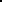 Dane techniczne:wylewka: tak prysznic: tak14.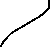 Ociekacz na naczynia1.WymiaryDługość od 600mm do 700 mmszerokość od 250 mm do 270 mmwysokość maksymalna: 370 mm14.Ociekacz na naczynia2.Kolorsrebrny15.Ociekacz na talerze1.WymiaryDługość od 900mm do 1000 mmszerokość od 220mm do 260 mmwysokość maksymalna 500 mm15.Ociekacz na talerze2.MateriałStal nierdzewna15.Ociekacz na talerze3.Kolorinox16.Zmywarko-wyparzarka z podstawą - przystosowana do mycia talerzy, szkła i pojemników1.Wymiary:szerokość: 565 mmgłębokość: 680 mmwysokość: 835 mm16.Zmywarko-wyparzarka z podstawą - przystosowana do mycia talerzy, szkła i pojemników2.Materiał:Stal nierdzewna16.Zmywarko-wyparzarka z podstawą - przystosowana do mycia talerzy, szkła i pojemników3.5.Wymiary koszy:Moc:Podstawa:500 mm x 500 mm3.4 / 4.9 kWdługość: 495 mmszerokość: 530 mmwysokość: 510 mm17.Stół przyścienny ze stali1.Wymiary:Szerokość od 350 mm do 400 mmgłębokość od 550 mm do 600 mmwysokość maksymalna 850 mm17.Stół przyścienny ze stali2.Materiał:Stal nierdzewna17.Stół przyścienny ze stali3.Kolor:inox17.Stół przyścienny ze stali4.5.Rodzaj:Ilość półek:Przyścienny218.Piec konwekcyjno-parowyFunkcja – Multitray lub podobna: zarządzanie każdą półką oddzielnie1.Wymiary:szerokość: 657 mmgłębokość: 563 mmwysokość: 570 mm18.Piec konwekcyjno-parowyFunkcja – Multitray lub podobna: zarządzanie każdą półką oddzielnie2.Materiał:stal nierdzewna
szkło18.Piec konwekcyjno-parowyFunkcja – Multitray lub podobna: zarządzanie każdą półką oddzielnie3.Zakres temperatur:temperatura minimalna: 30 °Ctemperatura maksymalna: 300 °C18.Piec konwekcyjno-parowyFunkcja – Multitray lub podobna: zarządzanie każdą półką oddzielnie4.Zasilanie:elektryczne18.Piec konwekcyjno-parowyFunkcja – Multitray lub podobna: zarządzanie każdą półką oddzielnie5.6. Dane techniczne:Moc:ilość komór: 1 szt.ilość drzwi: 1 szt.funkcja zarządzania każdą półką oddzielnie5,8 kW19.Podstawa pod piec konwekcyjno - parowy1.Wymiary:szerokość: 625 mmgłębokość: 415 mmwysokość: 850 mm19.Podstawa pod piec konwekcyjno - parowy2.Dane techniczne:zestaw prowadnic na taceStal nierdzewna110.Kuchnia gazowa1.Wymiary:szerokość: 1200 mmgłębokość: 700 mmwysokość: 900 mm110.Kuchnia gazowa2.Materiał:stal nierdzewna
żeliwo110.Kuchnia gazowa3.Ilość planików:6110.Kuchnia gazowa4.5.Rodzaj gazu:Moc palników:gaz ziemny
propan-butan33.5 kW111.Półka z pojemnikami na przyprawy1.Wymiaryszerokość: 629 mmgłębokość: 200 mmwysokość: 250 mm111.Półka z pojemnikami na przyprawy2.Materiał:Stal nierdzewna112.Stół przyścienny z rantem1. WymiarySzerokość od 1900mm - 2000mmGłębokość 600mmWysokość od 800 mm - 850mm112.Stół przyścienny z rantem2.KolorInox112.Stół przyścienny z rantem3. MateriałStal nierdzewna112.Stół przyścienny z rantem4.Regulowane nóżki i drzwi przesuwneRegulowane nóżki i drzwi przesuwne113.Szafka wisząca z drzwiami skrzydłowymi1.WymiarySzerokość od 850mm-900mmGłębokość od 280mm-300mmWysokość od 580mm-600mm113.Szafka wisząca z drzwiami skrzydłowymi2. MateriałStal nierdzewna113.Szafka wisząca z drzwiami skrzydłowymi3. Kolor:Inox113.Szafka wisząca z drzwiami skrzydłowymi4.Drzwi2 sztukiskrzydłowe113.Szafka wisząca z drzwiami skrzydłowymi5.Półki2 sztuki114.Półka wisząca przestawna podwójna1.WymiarySzerokość od 780-800mmGłębokość od 280mm-300mmWysokość od 580mm-600mm114.Półka wisząca przestawna podwójna2. MateriałStal nierdzewna114.Półka wisząca przestawna podwójna3. Kolor:Inox114.Półka wisząca przestawna podwójna4.Drzwi2 sztukiuchylne114.Półka wisząca przestawna podwójna5.Półki2 sztuki115.Szafa chłodnicza 1 – drzwiowa (przeszklona)1.WymiarySzerokość 575mmGłębokość  606mmWysokość 1975 mmPojemność 338l115.Szafa chłodnicza 1 – drzwiowa (przeszklona)2.Zakres temperatur115.Szafa chłodnicza 1 – drzwiowa (przeszklona)3.PółkiOd 4 do 5115.Szafa chłodnicza 1 – drzwiowa (przeszklona)4.Drzwi1 sztukaprzeszklone115.Szafa chłodnicza 1 – drzwiowa (przeszklona)5.6.KolorMoc:Biała0,19 kW116.Szafa chłodniczo-mroźnicza1.WymiarySzerokość 680mmGłębokość  845mmWysokość 2000 mmPojemność 600l116.Szafa chłodniczo-mroźnicza2.MateriałStal nierdzewna116.Szafa chłodniczo-mroźnicza3.Drzwi2 sztukiuchylne116.Szafa chłodniczo-mroźnicza4.Kolorinox116.Szafa chłodniczo-mroźnicza5.6.Zakres temperaturMoc:Temperatura minimalna -20°CTemperatura maksymalna 8 °C0,9 kW117.Szafa magazynowa z drzwiami1.WymiarySzerokość od 780-800mmGłębokość  od 490-500mmWysokość od 1800-2000 mm117.Szafa magazynowa z drzwiami2.Ilość półek3 sztuki117.Szafa magazynowa z drzwiami3.Drzwi2 sztukisuwane117.Szafa magazynowa z drzwiami4. KolorInox117.Szafa magazynowa z drzwiami5.MateriałStal nierdzewna118.Regał magazynowy z półkami1.WymiarySzerokość od 1090mm-1100mmGłębokość od 490mm-500mmWysokość: od 1800mm-2000mm118.Regał magazynowy z półkami2.MateriałStal nierdzewna118.Regał magazynowy z półkami3. PółkiPełne4 sztuki119.Stół przyścienny z blokiem dwóch szuflad1.WymiarySzerokość od 990mm-1000mmGłębokość od 590mm-600mmWysokość: 840mm-850mm119.Stół przyścienny z blokiem dwóch szuflad2.MateriałStal nierdzewna119.Stół przyścienny z blokiem dwóch szuflad3.Szuflady2 sztuki z lewej strony120.Półka wisząca podwójna otwarta1.WymiarySzerokość od 690mm-700mmGłębokość od 290mm-300mmWysokość: 590mm-600mm120.Półka wisząca podwójna otwarta2.MateriałStal nierdzewna120.Półka wisząca podwójna otwarta3.Ilość półek2 sztuki121.Stół centralny z półką1.WymiarySzerokość od 1790mm-1800mmGłębokość od 590mm-600mmWysokość: 890mm-900mm121.Stół centralny z półką2.Ilość półek1 sztuka121.Stół centralny z półką3.Materiał:Stal nierdzewna122.Ekspres do kawy przelewowy 1.Pojemność1.8l122.Ekspres do kawy przelewowy 2.ZasilanieElektryczne122.Ekspres do kawy przelewowy 3.4.KolorMocCzarny2,25 kW123.Kuchenka mikrofalowa 1.WymiaryDługość: 390mmWysokość: 480mmSzerokość: 280mmPojemność: 23l123.Kuchenka mikrofalowa 2.ZasilanieElektryczne123.Kuchenka mikrofalowa 3.4.Dodatkowe funkcjeMoc:Rozmrażanie1,4 kW124.Okap przyścienny1.WymiarySzerokość: 2000mmGłębokość: 600mmWysokość:450mm124.Okap przyścienny2.MateriałStal nierdzewna124.Okap przyścienny3.RodzajPrzyścienny124.Okap przyścienny4.Tryb pracyWywiewny1Razem wartość brutto (należy zsumować kwoty z pozycji od 1 do 24 wskazane w kolumnie 6)Razem wartość brutto (należy zsumować kwoty z pozycji od 1 do 24 wskazane w kolumnie 6)Razem wartość brutto (należy zsumować kwoty z pozycji od 1 do 24 wskazane w kolumnie 6)Razem wartość brutto (należy zsumować kwoty z pozycji od 1 do 24 wskazane w kolumnie 6)Razem wartość brutto (należy zsumować kwoty z pozycji od 1 do 24 wskazane w kolumnie 6)Razem wartość brutto (należy zsumować kwoty z pozycji od 1 do 24 wskazane w kolumnie 6)Razem wartość brutto (należy zsumować kwoty z pozycji od 1 do 24 wskazane w kolumnie 6)Lp.Opis części zamówienia jaka zostanie powierzona podwykonawcy lub podwykonawcomNazwa (firma) podwykonawcy o ile jest znany1.2.Lp.Opis części zamówienia jaka zostanie powierzona podwykonawcy lub podwykonawcomNazwa (firma) podwykonawcy o ile jest znany1.2.